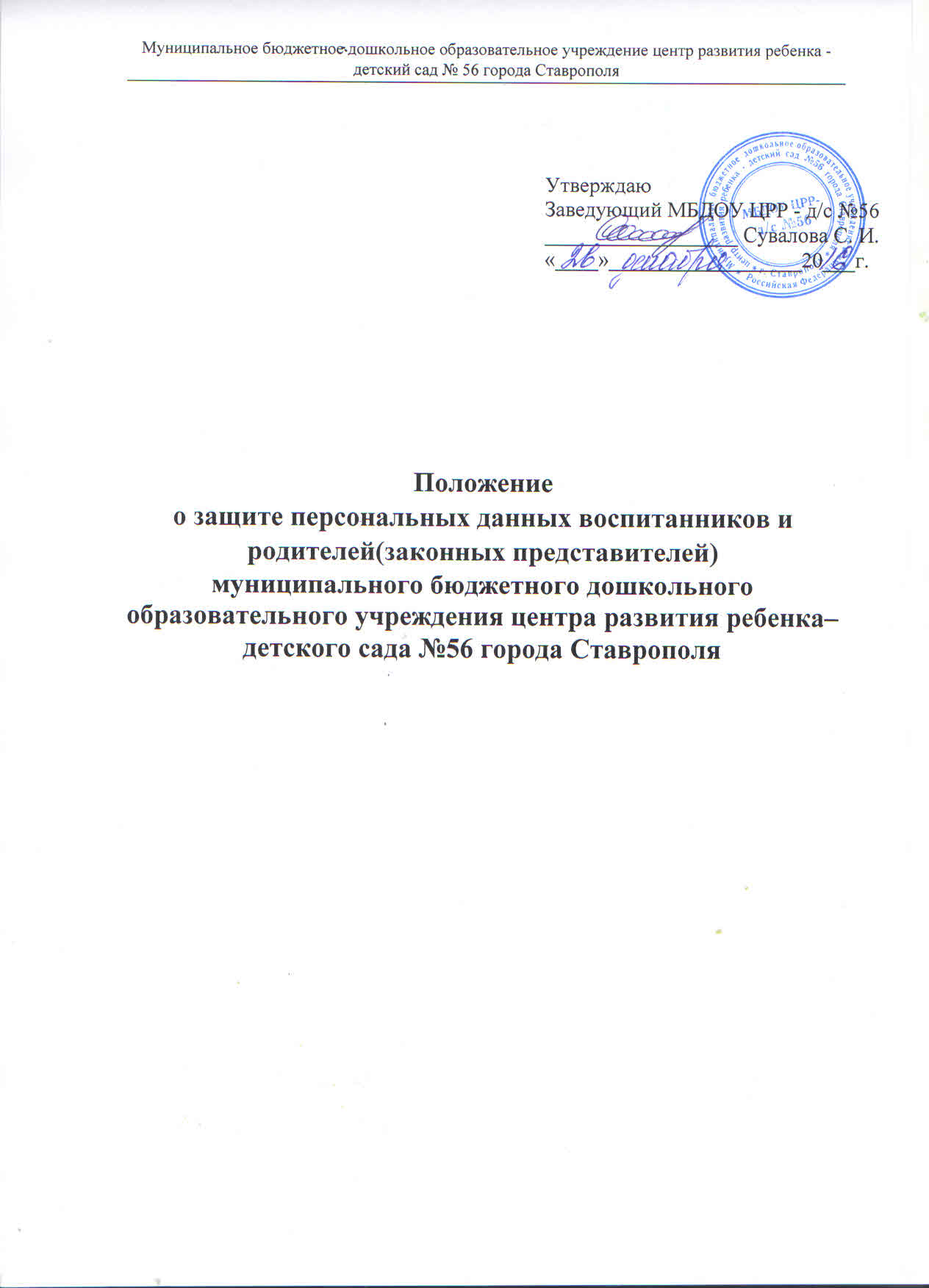 1.Общие положения1.1. Настоящее положение о защите персональных данных воспитанников, ихродителей (законных представителей) МБДОУ ЦРР - д/с №56 города Ставрополя (далее – Положение), разработано в соответствии с Конституцией Российской Федерации, Гражданским кодексом Российской Федерации, Федеральным законом от 27.07.2006 №149-ФЗ «Об информации, информационных технологиях и о защите информации», Федеральным законом №152-ФЗ от27.07.2006 «О персональных данных», Постановлением Правительства Российской Федерации от 15.09.2008 №687 «Об утверждении Положения об особенностях обработки персональных данных, осуществляемой без использования средств автоматизации и УставаМБДОУ ЦРР - д/с №56 города Ставрополя (далее – ДОУ) и регламентирует порядок работы с персональными данными воспитанников, их родителей (законных представителей).1.2. Цель настоящего Положения: обеспечение защиты прав и свобод воспитанников, и родителей (законных представителей) при обработке его персональных данных, в том числе защиты прав на неприкосновенность частной жизни, личную и семейную тайну.1.3. При определении объема и содержания персональных данных воспитанника, его родителей (законных представителей) администрация ДОУруководствуется Конституцией Российской Федерации, федеральными законами и настоящим Положением.1.4. Родителю (законному представителю) должны быть разъяснены юридические последствия отказа от предоставления своих и своего ребенка персональных данных в случае, если обязанность предоставления персональных данных предусмотрена федеральными законами.1.5. Во всех случаях отказа родителя (законного представителя) от своих прав на сохранение и защиту тайны недействителен.1.6. Настоящее Положение утверждается приказом заведующего ДОУ.1.7. Срок действия данного Положения не ограничен. Положение действует допринятия нового.2. Основные понятия и состав персональных данных воспитанников,их родителей (законных представителей)2.1. Персональные данные – любая информация, относящаяся к определенному или определяемому на основании такой информации физическому лицу (субъект персональных данных), в том числе его фамилия, имя, отчество, год, месяц, дата и место рождения, семейное, социальное, имущественное положение, образование, профессия, доходы, другая информация.2.2. Персональные данные воспитанника, его родителей (законных представителей) сведения о фактах, событиях и обстоятельствах жизни воспитанника, его родителей (законных представителей), позволяющие идентифицировать его личность, необходимые администрации ДОУ в связи с осуществлением образовательной деятельности.2.3. В состав персональных данных воспитанника, его родителей (законныхпредставителей) входят: данные свидетельства о рождении воспитанника; паспортные данные родителей (законных представителей); данные, подтверждающие законность представления прав воспитанника; адрес регистрации и проживания, контактные телефоны воспитанника егородителей (законных представителей); сведения о месте работы (учебы) родителей (законных представителей); сведения о состоянии здоровья воспитанника (унифицированная формамедицинской карты воспитанника для посещения ДОУ); данные страхового медицинского полиса воспитанника;страховой номер индивидуального лицевого чета (СНИЛС) воспитанника; данные о банковских реквизитах родителей (законных представителей); фото и видеосъемка воспитанников и родителей.2.4. При оформлении в ДОУ воспитанника, его родители (законные представители) предоставляют следующие документы: копия свидетельства о рождении; копия паспорта родителей (законных представителей); копии документов, подтверждающих законность представления прав ребенка: постановление об установлении опеки, доверенность на предоставление интересов ребенка; свидетельство о браке или разводе (при разных фамилиях ребенка и родителя); адрес регистрации и проживания, контактные телефоны воспитанника егородителей (законных представителей); сведения о месте работы (учебы) родителей (законных представителей); унифицированная форма медицинской карты воспитанника для посещения ДОУ; справка о состоянии здоровья ребенка; заключение муниципальной психолого-медико-педагогической комиссии (по надобности); копия страхового медицинского полиса воспитанника; страховой номер индивидуального лицевого чета (СНИЛС) воспитанника.2.5. При оформлении компенсаций части родительской платы за присмотр и уход за ребенком в ДОУ, установленных действующим законодательством, родители (законные представители) предоставляют следующие документы: - копия свидетельства о рождении всех детей в семье в возрасте до 18 лет(рожденных в данной семье, усыновленных, опекаемых приемных);- справку о составе семьи;- копию документа, удостоверяющего личность, с местом прописки;- копию документов, подтверждающих законность представления прав ребенка: постановление об установлении опеки, доверенность на представление интересов ребенка;- свидетельство о браке или разводе (при разных фамилиях ребенка и родителя);- копия справки о банковских реквизитах родителя (законного представителя).2.6. Для размещения на официальном сайте и в групповых родительских уголкахфотографий воспитанников, его родители (законные представители) представляют или разрешают фотографировать, снимать на видеокамеру своего ребенка сотрудникам ДОУ.2.7. Персональные данные воспитанников и родителей (законных представителей) являются конфиденциальной информацией и не могут быть использованы работниками ДОУ в личных целях.3. Порядок получения, обработки, хранения персональных данных3.1. Порядок получения персональных данных:3.1.1. Родитель (законный представитель) предоставляет руководителю или работнику, имеющему допуск к персональным данным воспитанника, достоверные сведения о себе и своем ребенке, а так же оригиналы и копии требуемых документов.3.1.2. Все персональные данные воспитанников, их родителей (законныхпредставителей) ДОУ следует получать у самого родителя (законного представителя). Если персональные данные воспитанников и родителей (законных представителей) возможно получить у третьего лица, то родитель (законный представитель) должен быть уведомлен об этом заранее и от него должно быть получено письменное согласие.3.1.3. Руководитель ДОУ обязан сообщить одному из родителей (законному представителю) о целях, способах, источниках получения персональных данных, а также о характере подлежащих получению персональных данных и возможных последствиях отказа одного из родителей (законного представителя) дать письменное согласие на их получение.3.1.4. Согласие родителя (законного представителя) не требуется в следующихслучаях:- обработка персональных данных осуществляется на основании Федерального закона, устанавливающего ее цель, условия получения персональных данных и круг субъектов, персональные данные которых подлежат обработке, а также определяющего полномочия руководителя;- персональные данные являются общедоступными;- по требованию полномочных государственных органов в случаях, предусмотренных Федеральным законодательством;- обработка персональных данных осуществляется для статистических или иных научных целей при условии обязательного обезличивания персональных данных;- обработка персональных данных необходима для защиты жизни, здоровья или иных жизненно важных интересов воспитанников и родителя (законного представителя), если получение его согласия невозможно.3.2. Принципы обработки персональных данных:- законности целей и способов обработки персональных данных и добросовестности;- соответствия целей обработки персональных данных целям, заранее определенным и заявленным при сборе персональных данных, а также полномочиям оператора;- соответствия объема и характера обрабатываемых персональных данных, способов обработки персональных данных целям обработки персональных данных;- достоверности персональных данных, их достаточности для целей обработки, недопустимости обработки персональных данных, избыточных по отношению к целям, заявленным при сборе персональных данных;- недопустимости объединения созданных для несовместимых между собой целей баз данных информационных систем персональных данных.3.3. Порядок обработки, передачи и хранения персональных данных:3.3.1. Режим конфиденциальности персональных данных снимается в случаях их обезличивания и по истечении 75 лет срока их хранения или продлевается на основании заключения экспертной комиссии ДОУ, если иное не определено законом.3.4. При передаче персональных данных воспитанника и родителя (законного представителя) руководитель или работник, имеющий доступ к персональным данным, должен соблюдать следующие требования:3.4.1. Не сообщать персональные данные воспитанника или родителя (законного представителя) третьей стороне без письменного согласия, за исключением случаев, когда это необходимо в целях предупреждения угроз жизни и здоровью воспитанника или родителя (законного представителя), а также в случаях, установленных Федеральными законами.3.4.2. Предупредить лиц, получивших персональные данные воспитанника или родителя (законного представителя), о том, что эти данные могут быть использованы лишь в целях, для которых они сообщены, и требовать от этих лиц подтверждения того, что это правило соблюдено. Лица, получившие персональные данные воспитанника или родителя (законного представителя), обязаны соблюдать режим секретности (конфиденциальности).3.4.3. Разрешать доступ к персональным данным воспитанника или родителя (законного представителя) только специально уполномоченным лицам, при этом указанные лица должны иметь право получать только те персональные данные, которые необходимы для выполнения конкретной функции.3.5. Хранение и использование документированной информации персональных данных воспитанника или родителя (законного представителя):3.5.1. Персональные данные воспитанника или родителя (законного представителя) могут быть получены, проходить дальнейшую обработку и передаваться на хранение как на бумажных носителях, так и в электронном виде.3.5.2. Персональные данные воспитанников и родителей (законных представителей) храниться в местах с ограниченным доступом к этим документам.4. Доступ к персональным данным воспитанников,их родителей (законных представителей)4.1. Право доступа к персональным данным воспитанников и родителей (законных представителей) имеют:- заведующий ДОУ;- главный бухгалтер;- заместитель заведующего по УВР;- заместитель заведующего по АХЧ;- делопроизводитель;- бухгалтер;- экономист;- воспитатели;- учитель-логопед;- педагог-психолог;Каждый из вышеперечисленных сотрудников обязан ознакомиться с настоящим положением.Лист ознакомления должен храниться в одном деле с подлинником положения. По мере смены должностных лиц эти обязательства должны обновляться.4.2. В целях обеспечения надлежащего выполнения трудовых обязанностей доступ к персональным данным работников может быть предоставлен на основании приказа заведующего ДОУ иному работнику, должность которого не включена в список лиц, уполномоченных на получение и доступ к персональным данным.5. Права родителей (законных представителей) в целях обеспечениязащиты персональных данных своих детей, хранящихся в ДОУ5.1. В целях обеспечения защиты персональных данных, хранящихся в ДОУ, родители (законные представители) имеют право на бесплатное получение полной информации:- о лицах, которые имеют доступ к персональным данным или которым может быть предоставлен такой доступ;- перечне обрабатываемых персональных данных и источниках их получения;- сроках обработки персональных данных, в том числе сроках их хранения;- юридических последствиях обработки их персональных данных.5.2. Родители (законные представители) имеют право:- на бесплатное получение полной информации о своих персональных данных и обработке этих данных;- свободный, бесплатный доступ к своим персональным данным, в том числе на получение копии любой записи, содержащей персональные данные своего ребенка, за исключением случаев, предусмотренных Федеральным законом;- требование об исключении или исправлении неверных персональных данных, а также данных, обработанных с нарушением требований ТК РФ или иного Федерального закона;- требование об извещении руководителем всех лиц, которые ранее были сообщены неверные или неполные персональные данные воспитанника или родителя (законного представителя), обо всех произведенных исключениях, исправлениях или дополнениях;- обжалование в суд любых неправомерных действий или бездействия руководителя при обработке и защите его или своего ребенка персональных данных.5.3. Родители (законные представители) не должны отказываться от своих прав на сохранение или защиту тайн.6. Обязанности родителей (законных представителей) в целях обеспечения достоверности своих персональных данных и своих детей6.1. В целях обеспечения достоверности своих персональных данных и своих детей родители (законные представители) обязаны:- при оформлении в ДОУ представлять о себе и своем ребенке достоверные сведения в порядке и объеме, предусмотренном настоящим Положением и законодательством РФ;- в случаях изменения своих персональных данных и своего ребенка, указанных в пункте 2.3. настоящего Положения, сообщать об этом руководителю.7. Ответственность за нарушение норм, регулирующих обработкуи защиту персональных данных7.1. Защита прав воспитанника и родителя (законного представителя), установленных законодательством РФ и настоящим Положением, осуществляется судом в целях пресечения неправомерного использования персональных данных воспитанников и родителей (законных представителей), восстановление нарушенных прав и возмещения причиненного ущерба, в том числе морального вреда.7.2. Лица, виновные в нарушении норм, регулирующих получение, обработку и защиту персональных данных воспитанника и родителя (законного представителя), привлекаются к дисциплинарной и материальной ответственности, а также привлекаются к гражданско правовой, административной и уголовной ответственности в порядке, установленном Федеральными законами.7.3. Руководитель ДОУ за нарушение норм, регулирующих получение, обработку и защиту персональных данных воспитанника и родителя (законного представителя), несет административную ответственность, а также возмещает ущерб, причиненный неправомерным использованием информации, содержащей персональные данные воспитанника и родителя (законного представителя).